CARACTERIZACIÓNUSUARIOS Y GRUPOS DE INTERÉS.NECESIDADES Y EXPECTATIVASUnidad AdministrativaEspecial de Servicios Públicos2022 - 2023Luz Amanda Camacho SánchezDirectora GeneralAlexandra Roa MendozaJefe Oficina Asesora de PlaneaciónEquipo de trabajo Kelly Johanna Avila Ravelo, Contratista - Oficina Asesora de PlaneaciónKelly Johana Garay, Contratista – Contratista - Oficina Asesora de PlaneaciónCONTENIDOINTRODUCCIÓNPara la Unidad Administrativa Especial de Servicios Públicos (UAESP) la caracterización de usuarios, ciudadanos y grupos de interés hace parte del objetivo que tiene la Administración Distrital de avanzar en el camino que lleve a Bogotá en un corto y mediano plazo a un desarrollo sostenible. De manera tal, que este ejercicio de identificación de las características, necesidades, intereses y expectativas de los grupos de interés resulta un elemento clave en el desarrollo de la misionalidad de la Unidad, el cumplimiento de sus objetivos estratégicos, el compromiso de la Entidad de trabajar bajo el principio de transparencia y contribuir con el avance de los Objetivos de Desarrollo Sostenible.Este modelo de caracterización se encuentra articulado con el Modelo Integrado de Planeación y Gestión - MIPG que fue definido por el Gobierno Nacional, de igual manera atiende los lineamientos de la Guía metodológica para la caracterización de ciudadanos, usuarios y grupos de interés del 2019 del Departamento Nacional de Planeación. Finalmente, y en relación con los conceptos de Responsabilidad Social y su relación con los Grupos de Interés, se aplicaron los principios y recomendaciones de las normas técnicas AA1000, la ISO 26.000 y el Estándar Global Reporting Initiative - GRI.La UAESP asume la responsabilidad que tiene con sus grupos de interés, por lo que busca involucrarlos para comprender sus necesidades y responder sus inquietudes sobre los temas que resulten relevantes en las dimensiones Ambientales, Sociales y de Gobierno (ASG). De igual modo, esta caracterización permite un mejor ejercicio de la Participación Ciudadana y se convierte en un factor significativo para este proceso, así como para la Rendición de Cuentas que se enfoca precisamente en este ejercicio que resulta relevante para la construcción de su estrategia ya que la gestión debe darse precisamente desde la identificación de las características y necesidades de cada uno de los grupos identificados y la caracterización hecha por parte de la entidad.MARCO NORMATIVOLey 962 de 2005: Por la cual se dictan disposiciones sobre racionalización de trámites y procedimientos administrativos de los organismos y entidades del Estado y de los particulares que ejercen funciones públicas o prestan servicios.Ley 1474 de 2011: Por la cual se dictan normas orientadas a fortalecer los mecanismos de prevención, investigación y sanción de actos de corrupción y la efectividad del control de la gestión pública.Ley 1712 de 2014: Por medio de la cual se crea la Ley de Transparencia y del Derecho de Acceso a la Información Pública Nacional y se dictan otras disposiciones.Ley 1757 de 2015: Por la cual se dictan disposiciones en materia de promoción y protección del derecho a la participación democrática.Decreto 503 de 2011: Por el cual se adopta la Política Pública de Participación Incidente para el Distrito Capital.Decreto 197 de 2014: Por medio del cual se adopta la Política Pública Distrital de Servicio a la Ciudadanía en la ciudad de Bogotá D.C.Decreto 1499 de 2017: Por medio del cual se modifica el Decreto 1083 de 2015, Decreto Único Reglamentario del Sector Función Pública, en lo relacionado con el Sistema de Gestión establecido en el artículo 133 de la Ley 1753 de 2015.Decreto 807 del 24 de diciembre de 2019, “Por medio del cual se reglamenta el Sistema de Gestión en el Distrito Capital y se dictan otras disposiciones.”EJERCICIO DE CARACTERIZACIÓN Según lo establecido en la Guía de caracterización de ciudadanos, usuarios e interesados del Departamento Nacional de Planeación DNP, la caracterización de los grupos de interés consiste en:“(…) identificar las particularidades de los ciudadanos, usuarios o grupos de interés con los cuales interactúa cada una de las entidades de la administración pública, con el fin de segmentarlos en grupos que compartan atributos similares y a partir de allí gestionar acciones para: (i) el diseño o adecuación de la oferta institucional, (ii) el establecimiento de una estrategia de implementación o mejora de canales de atención, (iii) el diseño de una estrategia de comunicaciones e información para la ciudadanía, (iv) el diseño de una estrategia de rendición de cuentas que incluya acciones pertinentes en materia de información, diálogo e incentivos, v) el diseño e implementación de mecanismos de participación ciudadana en la gestión y en general (vi) la adecuada implementación y evaluación de políticas públicas.”Por otra parte, determina que la caracterización de los grupos de interés incluye tener en cuenta los criterios establecidos en las políticas de transparencia, servicio al ciudadano, gobierno en línea, participación ciudadana y rendición de cuentas para el desarrollo de las actividades propias de las políticas.Pasos para realizar un ejercicio de caracterización e identificación de variablesEn los pasos establecidos en la Guía, se determina la línea de ruta, para el desarrollo de la caracterización, la cual es tomada como referencia para la caracterización de los grupos de interés de la UAESP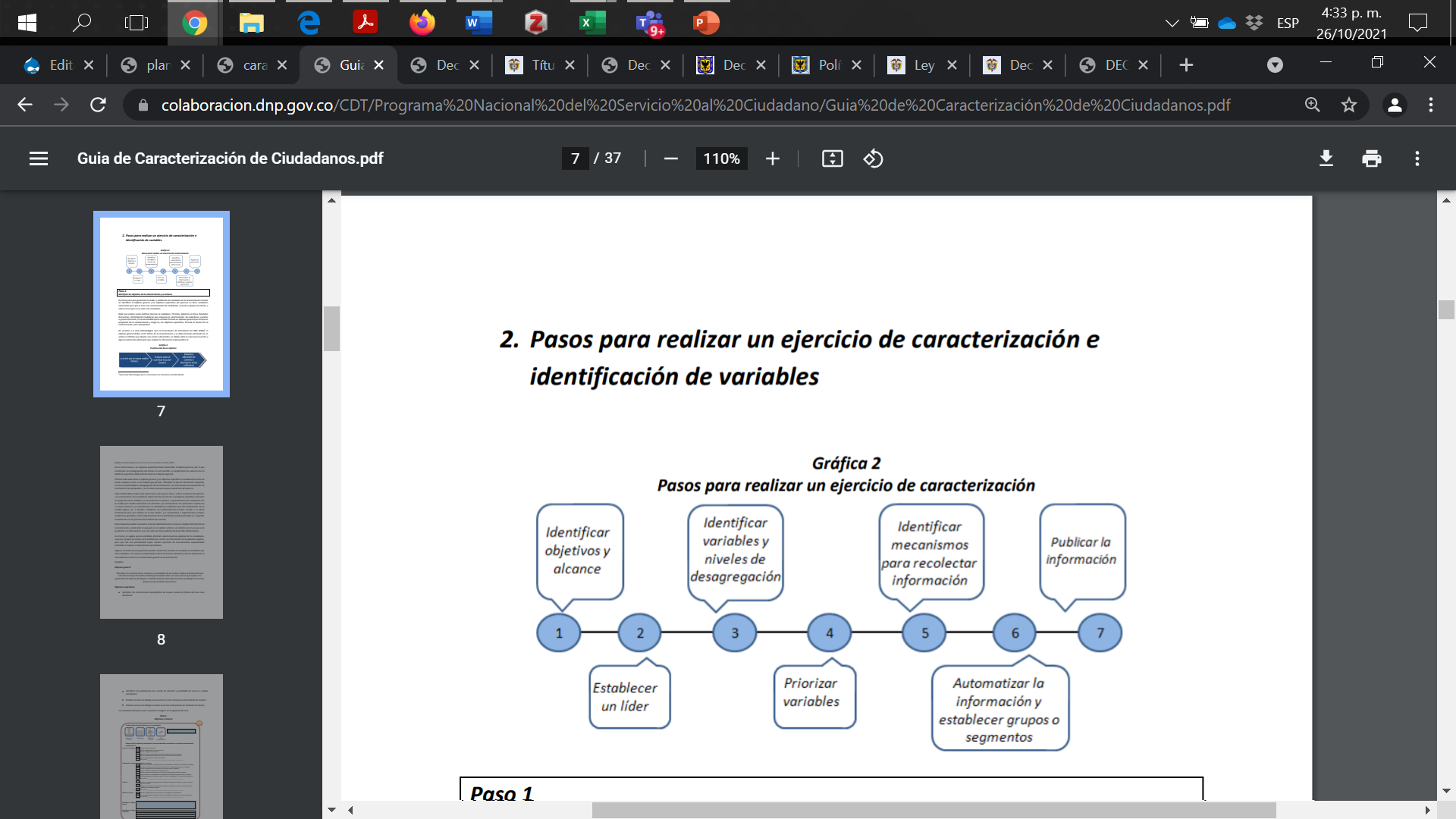 Fuente: Guía de caracterización de ciudadanos, usuarios e interesados3.1 Identificar objetivos y alcance: Se determina el objetivo según el propósito para el cual se desarrolla la identificación y el alcance en el que se clasifica la población según la misionalidad de la entidad y la asociación con las políticas de desarrollo administrativo.3.2 Establecer un líder: El líder tendrá como responsabilidad centralizar la información que resulte del ejercicio y promover la actualización y difusión para que sea insumo en la planeación de la entidad.3.3 Identificar variables y niveles de desagregación: Las variables establecidas permiten clasificar los usuarios de la entidad según sus intereses, tipologías y servicios, las cuales se clasifican en las categorías establecidas en la guía para personas naturales y jurídicas.Variables personas naturales	Fuente: Guía de caracterización de usuarios, ciudadanos y partes interesadasVariables personas jurídicasFuente: Guía de caracterización de usuarios, ciudadanos y partes interesadasEn los niveles de priorización se deben tener en cuenta las variables para determinar la clasificación de los grupos de valor, de interés y partes interesadas3.4 Priorizar variables: Las variables se priorizan según lo indicado en la Guía con las siguientes clasificaciones:Relevante: Aquellas que están relacionadas con el objetivo de la caracterización y aportan al cumplimiento de los objetivos del ejercicio.Económica: Aquellas que están disponibles a un costo razonable. De esta forma se asegura que el beneficio de contar con información es mayor al costo de recolección de la misma.Medible: Aquellas que puedan observarse o medirse para cada ciudadano, usuario o grupo de interésAsociativa: Aquellas que permitan realizar segmentaciones. Estas variables deben asociarse o relacionarse con las necesidades de la mayoría de los usuarios de cada grupo para garantizar la relevancia.Consistente: Variables cuyos resultados o valores permanecen en el tiempo.3.5 Identificar mecanismos de recolección de información:Identificar los mecanismos mediante los cuales se puede recolectar la información que servirá como insumo para la caracterización.Automatizar la información y establecer grupos o segmentos de ciudadanos, usuarios o interesados con características similares.La información recolectada se debe estructurar y sistematizar para facilitar el análisis cruce y filtro, con el fin de agrupar a los ciudadanos usuarios, grupos de interés y de valor por características similares.3.6 Divulgar y publicar la información:Se debe hacer un proceso de socialización interna y externa de los resultados de la clasificación y los grupos establecidos por la entidad.4. CARACTERIZACIÓN DE CIUDADANOS, USUARIOS Y GRUPOS DE INTERÉS DE LA UAESP4.1 Objetivo generalIdentificar las particularidades de los ciudadanos, usuarios y grupos de interés de la Unidad Administrativa Especial de Servicios Públicos -UAESP; así como, la relación que tienen estos con la Entidad, con el fin de que estas características sean tenidas en cuenta en la toma de decisiones de la Unidad, y hagan parte de la construcción estratégica de las políticas, planes, programas, proyectos, actividades y servicios que presta la UAESP y que contribuyan a su misionalidad. De este modo, se trabajará en la mejora continúa teniendo en cuenta la participación proactiva de estos grupos con el fin de generar un impacto positivo y garantizar los derechos de los ciudadanos y demás actores.4.1.2 Objetivos específicosFortalecer la relación de confianza y de transparencia con los grupos de interés de la Unidad, priorizados.Considerar las opiniones, necesidades y expectativas de los ciudadanos, usuarios y grupos de interés para mejorar las prácticas responsables de la Entidad.En el marco de una gestión sostenible, identificar nuevas oportunidades y herramientas que respondan a las necesidades y expectativas de los grupos priorizados.4.2 AlcanceEste documento está dirigido a documentar el ejercicio de caracterización de usuarios, ciudadanos y grupos de interés realizado por parte de la UAESP, identificando a partir de los servicios misionales, su relacionamiento con los diversos actores establecidos en las diferentes actividades y caracterizaciones de procesos; así como, las variables utilizadas para el respectivo análisis.Para esto, se realizó una priorización desagregada en 3 grandes grupos que permitiera, posteriormente, identificar qué actores hacen parte de cada una de acuerdo con su clasificación y, finalmente, caracterizar por grupo de interés en primer y segundo nivel de desagregación de la información.Para la clasificación de los grupos de interés de la UAESP se realizó una priorización de aquellos escogidos por cada uno de los procesos de la entidad y atendiendo a las variables mencionadas se realizó su clasificación en nivel 1 y nivel 2.  En el nivel 1 se identificaron los 10 grupos de interés primarios y el siguiente nivel corresponde a los grupos específicos que los componen, para esto, se utilizó las variables de desagregación con relación a i) relevante y ii) asociativa. Estos grupos son:Personas naturales: Ciudadanía en general, comunidad y organizaciones sociales Personas jurídicas: Entidades privadas, proveedores, Organizaciones no gubernamentales - ONG, asociaciones y gremios, academia y medios de comunicación.Gobierno: Entidades públicas (nacionales y distritales), organismos de control y autoridadesEste documento, atiende a su vez a los lineamientos del Gobierno Nacional y el compromiso de la Entidad en la mejora constante de sus procesos y comprende la relevancia que tiene para el logro de una gestión transparente, incluyente y más cercana con la ciudadanía y demás actores, a través de la identificación de particularidades de los grupos de interés con los que se tiene interacción.4.3 LíderDesde la Oficina Asesora de Planeación – OAP, se ha desarrollado la actividad de caracterización, con el apoyo de la Dirección General y los delegados de cada uno de los procesos que conforman la entidad, los cuales identifican y utilizan la información en el presente documento.4.5 Variable de desagregación La UAESP realizó la identificación y caracterización de los grupos de interés en la vigencia 2021 para todos los procesos de la Unidad a través de la matriz Caracterización Usuarios y grupos de interés UAESP 2021, teniendo en cuenta los lineamientos dados por la Oficina Asesora de Planeación, en el cual se identifican las variables priorizadas en cuanto a la información que se requiere de los grupos para la prestación de los servicios, clasificadas en personas naturales y jurídicas, las variables identificadas son:Variables priorizadas de Personas Naturales: Fuente: PropiaVariables priorizadas de Personas Jurídicas:Fuente: Propia4.6 Automatizar la información y establecer grupos o segmentos de ciudadanos, usuarios o interesados con características similaresPara esto, se desagregan los datos por cada uno de los procesos misionales4.6.1 Datos de ciudadanos que interactúan con los servicios de la unidadRegistro RURO – RUORDe acuerdo con el Registro Único de Recicladores de Oficio -RURO y el Registro Único de Organizaciones de Recicladores -RUOR, con corte a 31 de diciembre de 2021 se contaba con 25.332 recicladores en el registro único de recicladores de oficio - RURO y 197 organizaciones en el registro único de organizaciones de recicladores - RUOR. Frente a las solicitudes de inclusión a los registros, durante el 2022, se recibieron 5.516 solicitudes para la inclusión al RURO y 103 solicitudes para la inclusión al RUOR. Dentro de la población registrada como Reciclador de Oficio, el 58% son población masculina y el 42% población femenina.Fuente: Reporte Bi https://www.uaesp.gov.co/content/reporte-power-bi-ruor-ruroLocalidad donde se encuentra ubicada la vivienda de los Recicladores de OficioFuente: Reporte Bi https://www.uaesp.gov.co/content/reporte-power-bi-ruor-ruroDiscapacidad en los Recicladores de Oficio, identificando que el 47% tiene una discapacidad motriz.Fuente: Reporte Bi https://www.uaesp.gov.co/content/reporte-power-bi-ruor-ruroDe los 25.322 Recicladores de Oficio caracterizados en el RURO el 1% (264) manifiestan tener algún tipo de discapacidad.Solicitudes de subsidios funerariosSegún las solicitudes recibidas por parte de la ciudadanía a la UAESP, en la vigencia del 2020 y 2021(septiembre) se destaca que la mayoría de las solicitudes recibidas se validan por el registro del Sisbén.Fuente: Informe subsidios 2021 – Informe subsidios 2022Étnicos:Según las solicitudes recibidas de población étnica solo se realizaron en la vigencia 2022 8 solicitudes de subvenciones funerarias.Fuente: Informe subsidios 2021 – Informe subsidios 2022Del total de las subvenciones otorgadas en loque va corrido del año 2022 (corte a noviembre) de los subsidios funerarios el 75% han sido para mujeresFuente: Informe subsidios 2021 – Informe subsidios 2022Solicitudes de servicios funerariosDe los servicios ofrecidos en los 4 Cementerios del Distrito: Cementerio Central, Cementerio Parque Serafin, Cementerio del Norte y Cementerio del Sur, se ofreció por parte de la Entidad para el año 2021 prestó 5.229 servicios discriminados en 834 servicios de inhumación, 1011 servicios de exhumación y 1063 servicios de cremación de cadáveres en bóvedas, osarios y cenizarios, Al igual que se prestó 300 en otros servicios administrativos. Para lo que va corrido del año 2022 con corte a 30 de noviembre prestó 4862 servicios discriminados en 1534 servicios de Inhumación,1341 servicios de Exhumación y 1625 servicios de Cremación de cadáveres en bóvedas, osarios y cenizarios, Al igual que se prestó 362 en otros servicios administrativos.Fuente: Informe subsidios 2021 – Informe subsidios 2022Servidores UAESPPara la vigencia 2022 con corte al mes de noviembre, la UAESP cuenta con 656 servidores de los cuales 150 son funcionarios de plata y 506 contratistas por prestación de servicios, de los cuales el 51% son hombres y el 49 son mujeres.Fuente: Informe Sideap noviembre 2022Los 15 funcionarios de planta se encuentran al mes de noviembre del 2021, están distribuidos en las diferentes Subdirecciones y Oficinas Asesoras de la Unidad de la siguiente manera:Fuente: https://sideap.serviciocivil.gov.co/sideap/publico/directorio/buscar.xhtml?cid=1&jfwid=97be983d4c0cabfdca6ebc1d1703:04.7 Fuentes de recolección de informaciónLa UAESP en la identificación y caracterización de sus usuarios, recopila datos de sus diferentes canales de información:Encuestas de satisfacción. Se realizan encuestas presenciales por parte de los gestores sociales de cada proceso misional para evaluar la prestación del servicio.Consultas ciudadanas. En la página web se registran consultas ciudadanas de diferentes procesos de la Unidad para contar con la información de los grupos relacionados.Bases de datos de los procesos misionales. Bases de datos obtenidas por los procesos misionales en la prestación de los servicios y trámites de la Unidad. Cadenas de valor. De todos los procesos y procedimientos de la Entidad en los cuales se identifican los usuarios de entradas y salidas.Chat virtual. Se obtiene información de ciudadanos interesados en la prestación de nuestros servicios.4.8 Segmentación grupos de valor y de interés de la UAESP:De acuerdo con la Guía de responsabilidad ISO 26000, se reconoce a los grupos de interés, como las partes interesadas que pueden ser individuos o grupos y que tienen interés en cualquier decisión o actividad de la organización. Involucrar a los grupos de interés, permite un ejercicio de diálogo que posibilita a la Entidad fundamentar sus decisiones teniendo en cuenta las particularidades de estos y cómo se relaciona con cada uno de ellos de modo que se construya una relación transparente y confiable.Identificar y segmentar los grupos de interés, resulta determinante para la mejora en el desempeño de la responsabilidad social y por ende de la gestión de la Entidad reconociendo la importancia que tiene en la contribución del desarrollo sostenible. La segmentación y clasificación de estos grupos se deriva de la información recolectada relacionada directamente con los objetivos estratégicos de la Unidad, al igual que su misionalidad y procesos. Su clasificación responde a la identificación de grupos de interés nivel 1 y nivel 2, en el que se logra un relacionamiento atendiendo las expectativas y necesidades que se generan por parte de cada uno de los grupos de nivel 1 y las particularidades que se tienen en el nivel 2. Fuente: Identificación Grupos de Interés UAESP. Modelo Relacionamiento UAESP.De modo que, identificar los grupos de interés, reconoce la importancia que tiene para la UAESP, atender las necesidades y la forma de relacionarse con estos actores; así como, el respeto y garantía por sus derechos legales e inquietudes en el ejercicio de participación, de ahí que se realizara el ejercicio anterior. 5. MODELO DE RELACIONAMIENTO CON LOS GRUPOS DE INTERÉSLa caracterización de los grupos de interés y las variables que se determinaron para agruparlos por niveles (1, 2 y 3) establecidos en el documento “Modelo de Relacionamiento UAESP“De esta manera, se priorizan los actores en relación con los intereses y expectativas que tienen sobre la Unidad, y cómo esta relación resulta importante en la manera como pueden afectar de manera positiva o negativa la gestión de la UAESP, y del mismo modo entender cómo la Entidad los impacta.Finalmente, con el modelo de relacionamiento que surgirá posterior a este ejercicio, se espera que de acuerdo con la delimitación y la priorización realizada se gestione de manera integral y estratégica la relación con estos grupos teniendo en cuenta los valores corporativos y misionalidad de la UAESP. De modo que es en ese documento se indicará el abordaje de las expectativas y necesidades de los grupos de interés y partes interesadas6. PQRSEn el 2022 hasta el mes de noviembre, se recibieron 13.735 solicitudes a través del proceso de servicio al ciudadano, en las cuales se identifican por cada una de las clasificaciones de estos requerimientos establecidos por la plataforma SDQS Distrital:Fuente: Matriz PQR enero - noviembre 2022En las localidades de donde se reciben más solicitudes se destaca SUBA, de igual forma se cuenta con un total de 10.802 solicitudes sin registro de localidad.Fuente: Matriz PQR enero - noviembre 2022Siendo el estrato 3 en el que más se reciben este tipo de solicitudes, pero el 82% no registra datos de estrato.Fuente: Matriz PQR enero - noviembre 20227. CANALESEstas solicitudes se reciben por medio de los diferentes calanes habilitados por la UAESP, evidenciando que el canal más utilizado es el medio web seguido por el escrito.Fuente: Matriz PQR enero - noviembre 20228. PERCEPCIÓNSe realizan las encuestas de satisfacción y percepción de la prestación del servicio al ciudadano a corte del mes de agosto 2021, realizado por medio telefónico, en la que se puede establecer:¿Cómo califica la amabilidad y la rapidez de la persona que lo atendió?Fuente: Encuesta telefónica enero – noviembre 2022¿Cómo califica con la información y orientación que recibió?Fuente: Encuesta telefónica enero – noviembre 2022¿Se le informo del área a cargo de gestionar su requerimiento?Fuente: Encuesta telefónica enero – noviembre 2022En la encuesta web, se evidencia la percepción de imagen actualmente tienen los ciudadanos sobre la UAESP, con corte al mes de agosto del 2021Fuente: Datos encuesta web enero – noviembre 20229. NECESIDADESDentro de las quejas y reclamaciones recibidas durante el 2022(noviembre), las quejas más recurrentes se presentan sobre los servicios de limpieza.Cantidad de reclamaciones por temasFuente: Matriz PQR enero – noviembre  2022De igual manera, en los registros de requerimientos por Derecho de Petición particular o general, se destaca las necesidades de mejora del servicio de limpieza.10. EXPECTATIVASLas expectativas de la ciudadanía con relación a las actividades misionales de la UAESP se desarrollan en el marco del Plan de Desarrollo Distrital formulado para el cuatrienio 2020 – 2024 en sus líneas estratégicas y metas, los cuales en la Entidad son establecidos en el Plan Estratégico Institucional 2020 – 2024 en el desarrollo y cumplimiento de los objetivos estratégicos para así garantizar la prestación de los servicios.En el plan estratégico Institucional 2020 – 2024, se determina las metas para el cumplimiento de cada uno de los objetivos estratégicos:Metas objetivo de fortalecimiento institucional:Cumplir con las metas plan de desarrollo y metas proyectos de inversiónImplementar las políticas de gestión del Modelo Integrado de Planeación y Gestión - MIPG. Mejorar en 1% anual la calificación obtenida en el FURAG en el año inmediatamente anterior. Aprobación de la modificación del acuerdo 001 de 2012, por el cual se modifica la estructura organizacional de la UAESP, que contemple la generación de unas dependencias con unidades temáticas definidas; por ejemplo, la distinción entre los servicios funerarios y lo relacionado con la prestación del servicio de alumbrado público, la creación de una oficina de participación ciudadana y la revisión y actualización de las funciones de las dependencias; entre otros. Recertificación de calidad por ente certificador.Metas objetivo de participación ciudadanaFormular e implementar la Política de participación ciudadana y Responsabilidad Social de la UAESP en el marco del MIPG. Formular e implementar el Proceso de Participación Ciudadana y Responsabilidad Social en la UAESP. Formular e implementar el modelo de relacionamiento de la UAESP. Formalizar mediante Acto administrativo las instancias propias de la UAESP que por su importancia deban ser reglamentadas.Metas objetivo del manejo integral de residuos sólidosCumplir con las metas plan de desarrollo y metas proyectos de inversión.Desarrollar al menos una alianza estratégica a nivel distrital, nacional o internacional que permitan formular un modelo de administración y operación del predio Doña Juana, atendiendo las particularidades del mismo. Desarrollar una estrategia de cooperación para el logro de financiación de los proyectos de la Unidad encaminados al cumplimiento de las metas plan de desarrollo. Adelantar las propuestas de mejora normativa para concretar el enfoque de economía circular, antes las instancias competentes.Metas objetivo de cultura ciudadanaImplementar un (1) estrategia de cambios de hábito responsable con el medio ambiente. Articular la Estrategia de cambio de hábitos con el Plan Institucional de Gestión Ambiental – PIGA de la entidad.Metas objetivo de la gestión del alumbrado públicoCumplir con las metas plan de desarrollo y metas proyectos de inversión.Desarrollar una estrategia de modernización de alumbrado público que priorice las zonas con mayor índice de inseguridad asociada a deficiencias en iluminación en el espacio público y los principales ejes viales de la ciudad.Actualizar el marco institucional y contractual de la prestación del servicio a la luz del marco jurídico vigente en el orden nacional.Metas objetivo de la gestión de servicios funerariosCumplir con las metas plan de desarrollo y metas proyectos de inversión. Aprobación por parte de las entidades competentes de los instrumentos de planeación urbanística que permitan la ampliación, adecuación, restauración y modernización de la infraestructura física de los cementerios propiedad del Distrito.Complementar los instrumentos de medición de la Unidad con información estadística con enfoque poblacional y diferencial. Adelantar campañas de difusión de los servicios funerarios prestados en los cementerios de propiedad del Distrito con mayor énfasis en el servicio de cremaciones al igual que del programa de subvenciones, ayudas y subsidios funerarios.GeográficasUbicación / ClimaDemográficasTipo y número de documentoEdadSexoActividad económicaEstrato socio económicoEscolaridadEtniaRégimen de afiliaciónPuntaje del SisbénTamaño del núcleo familiarEstado del ciclo familiarLenguas o idiomasIngresosLenguas o idiomasIngresosDe comportamientoNiveles de usoEventosBeneficios buscadosIntrínsecasInteresesLugares de encuentroAcceso a canalesUso de canalesConocimientosDialectoGeográficasCobertura GeográficaDispersiónUbicación PrincipalTipología OrganizacionalFuente de recursosTamaño de la entidadCon o sin ánimo de lucroOrganización/sector del cual dependeTipo de ciudadano, usuarioo grupo de interésIndustriaCanales disponiblesDe comportamiento organizacionalProcedimiento usadoResponsable de la interacciónCATEGORÍAVARIABLEGeográficasUbicaciónDemográficasTipo y número de documentoEdadSexoActividad económicaEstrato socio económicoEscolaridadEtniaPuntaje del SisbénLenguas o idiomasLenguas o idiomasDe comportamientoNiveles de usoEventosBeneficios buscadosIntrínsecasInteresesLugares de encuentroAcceso a canalesUso de canalesConocimientosCATEGORÍAVARIABLEGeográficasCobertura GeográficaDispersiónUbicación PrincipalTipología OrganizacionalTamaño de la entidadOrganización/Tipo de ciudadano, usuario o grupo de interésIndustriaCanales disponiblesDe comportamiento organizacionalProcedimiento usadoResponsable de la interacciónVULNERABILIDADTOTALSistema de Identificación de Potenciales Beneficiarios de Programas Sociales SISBEN2025Sistema de Registro de Beneficiarios para los Programas Sociales del Distrito  SIRBE11Comprobador de Derechos95Registro Único de Recicladores de Oficio RURO20Registro nacional de las víctimas de violencia RUV                    106Población Discapacidad1Población Indígena8Habitante de Calle10Venezolano242ADRES – Reg. Subsidiado Cabeza familia 2Unidad de Cuidados Intensivos UCI0Justicia transicional0Presidiario0TOTAL2520VULNERABILIDADTOTALPoblación Indígena8IDENTIFICACIÓN DE GRUPOS DE INTERES UAESPIDENTIFICACIÓN DE GRUPOS DE INTERES UAESPNIVEL 1NIVEL 2GobiernoEntidades públicas del Orden NacionalGobiernoEntidades públicas del Orden DistritalAutoridades Órganos de controlAutoridades Autoridades de RegulaciónAutoridades Autoridades de inspección y vigilancia RecicladoresOrganizaciones de recicladores inscritas en el RUORRecicladoresRecicladores de oficio inscritos en RUROServidores públicos UAESPFuncionarios públicosServidores públicos UAESPContratistasOperadores/concesionariosOperadores de servicio público de aseoOperadores/concesionariosOperador del servicio de alumbrado públicoOperadores/concesionariosOperador del relleno sanitario Doña JuanaOperadores/concesionariosConcesionario de los cementerios del DistritoOperadores/concesionariosBiogas Doña JuanaAliados estratégicosAcademiaAliados estratégicosEntidades públicasAliados estratégicosOrganizaciones sin ánimo de lucroAliados estratégicosCooperación internacionalAliados estratégicosPrivadosAliados estratégicosIndustria y gremiosComunidad área de influenciaJuntas de Acción ComunalComunidad área de influenciaPoblación residente Comunidad área de influenciaLíderesCiudadaníaJuntas de Acción ComunalCiudadaníaAsojuntas BogotáCiudadaníaJuntas Administradoras LocalesCiudadaníaObservatorios ciudadanosCiudadaníaVeedurias ciudadanasProveedores Proveedores de serviciosProveedores Proveedores de suministrosMedios de comunicación EscritosMedios de comunicación RadialesMedios de comunicación T.VMedios de comunicación Redes sociales / influenciadoresTipo de solicitudCantidadDERECHO DE PETICION DE INTERES PARTICULAR7931DERECHO DE PETICION DE INTERES GENERAL4176QUEJA879RECLAMO376SOLICITUD DE ACCESO A LA INFORMACION178CONSULTA104SUGERENCIA41DENUNCIA POR ACTOS DE CORRUPCION29FELICITACION13SOLICITUD DE COPIA8RECOLECCION RESIDUOS  ESCOMBROS  ANIMAL MUERTO  ORDINARIOS  VEGETALES  HOSPITALARIOS Y MOBILIARIOS2830SERVICIOS PUBLICOS2754PODA DE ARBOLES - SUBDIRECCION DE RECOLECCION  BARRIDO Y LIMPIEZA1602LIMPIEZA DE AREAS PUBLICAS   LAVADO DE PUENTES - OPERADOR Y/O PRESTADOR DEL SERVICIO1083SOLICITUD DE MANTENIMIENTO DE ALUMBRADO964SOLICITUD RURO882ATENCION Y SERVICIO A LA CIUDADANIA689BODEGAS DE RECICLAJE  ORGANIZACIONES DE RECICLADORES AUTORIZADAS - ORAS  ENTRE OTROS) - SUBDIRECCION DE APROVECHAMIENTO420ASPECTOS COMERCIALES Y TARIFARIOS - OPERADOR Y/O PRESTADOR DEL SERVICIO392SUBSIDIOS FUNERARIOS - SUBDIRECCION DE SERVICIOS FUNERARIOS Y ALUMBRADO PUBLICO 348PROPUESTAS DEL MANEJO DE RECICLAJE - SUBDIRECCION DE APROVECHAMIENTO329SOLICITUD DE INCLUSION AL RURO167TRASLADO A ENTIDADES DISTRITALES140SUBSIDIOS135CORTE DE CESPED EN AREA PUBLICA - OPERADOR Y/O PRESTADOR DEL SERVICIO 135PLAN DE GESTION SOCIAL AREA DE INFLUENCIA AL RSDJ - SUBDIRECCION DE DISPOSICION FINAL 94SOLICITUD DE EXPANSION DE LA INFRAESTRUCTURA DE ALUMBRADO66SOLICITUD REPOTENCIACION ALUMBRADO PUBLICO62SOLICITUD COMO ORGANIZACION RECICLADORA ORA55HORARIOS DE RECOLECCION - OPERADOR Y/O PRESTADOR DEL SERVICIO53RUF   REGISTRO UNICO FUNERARIO - SUBDIRECCION DE SERVICIOS FUNERARIOS Y ALUMBRADO PUBLICO53SOLICITUD PERMISOS PARA EL DESARROLLO DE ACTIVIDADES PERIODISTICAS EN LOS EQUIPAMIENTOS FUNERARIOS DE PROPIEDAD DEL DISTRITO - SUBDIRECCION DE SERVICIOS FUNERARIOS Y ALUMBRADO PUBLICO49SOLICITUD DE PRORROGA PARA EXHUMACION - SUBDIRECCION DE SERVICIOS FUNERARIOS Y ALUMBRADO PUBLICO  OPERADOR DEL SERVICIO36SOLICITUD DE SERVICIO DE INHUMACION  EXHUMACION O CREMACION - OPERADOR DEL SERVICIO33MANTENIMIENTO TAPAS  CAJAS O DUCTERIA - OPERADOR O PRESTADOR DEL SERVICIOS33RECOLECCION DE RESIDUOS VEGETALES - OPERADOR Y/O PRESTADOR DEL SERVICIO30ADMINISTRACION DEL TALENTO HUMANO 28INFORMACION SOBRE ADQUISICION DE PREDIOS A CARGO DE LA UAESP - SUBDIRECCION ADMINISTRATIVA Y FINANCIERA25SOLICITUD INFORMACION REMUNERACION RURO19AUTORIZACION DE INGRESO Y VISITAS ACADEMICAS RSDJ18REGISTRO UNICO FUNERARIO EQUIPAMIENTO FUNERARIOS RURALES - SUBDIRECCION DE SERVICIOS FUNERARIOS Y ALUMBRADO PUBLICO18APROBACION DE DISENO FOTOMETRICOS - SUBDIRECCION DE SERVICIOS FUNERARIOS Y ALUMBRADO PUBLICO17SOLICITUD DE SUBVENCION FUNERARIA16SOLICITUD DE CARNE  COMO RECICLADOR DE OFICIO15SOLICITUD INFORMACION NORMATIVIDAD CONTRACTUAL - SUBDIRECCION DE ASUNTOS LEGALES12CERTIFICACION CONTRACTUAL10CERTIFICACION LABORAL, FUNCIONARIOS Y CONTRATISTAS 9INSTALACION DE LAMPARAS7TRASLADO A ENTIDADES NACIONALES Y/O TERRITORIALES7INCORPORACION NUEVAS RUTAS DE RECOLECCION5SOLICITUD CERTIFICACION LABORAL DE CONTRATISTAS Y EX - CONTRATISTAS - SUBDIRECCION DE ASUNTOS LEGALES4POLITICAS DE LA ENTIDAD4ATENCION Y SERVICIO A LA CIUDADANIA 3LIMPIEZA3PROPUESTAS DEL MANEJO DE RECICLAJE - SUBDIRECCION DE APROVECHAMIENTO3SOLICITUD DE SUBVENCION FUNERARIA 3Exhumaciones en Cementerios Distritales de Bovedas y Cenizarios de Propiedad del Distrito3DEFENSOR DEL CIUDADANO3INCLUSION AL RURO3DENUNCIAS POR ACTOS DE CORRUPCION3AMBIENTE3SOLICITUD INSCRIPCION AL RUOR DE LA ASOCIACION3TRASLADO A ENTIDADES PRIVADAS3TRASLADO A ENTIDADES DISTRITALES2RECOLECCIÓN DE BASURAS2PROPUESTAS DEL MANEJO DE RECICLAJE - SUBDIRECCION DE APROVECHAMIENTO 2SOLICITUD DE LIMPIEZA, RECOLECCION DE RESIDUOS Y LAVADO DE ESPACIO PUBLICO.2ORGANIZACIÓN Y ESTRUCTURA - BOGOTÁ D.C. 2CAMPAÑAS, EVENTOS, INVITACIONES, PUBLICACIONES2RECOLECCIÓN DE BASURAS 1SOLICITUD DE SERVICIO DE INHUMACION, EXHUMACION O CREMACION - OPERADOR DEL SERVICIO1SEGURIDAD EN ENTORNOS1SOLICITAR AUTORIZACION PARA LA UTILIZACION DEL MAUSOLEO DE LA FAMILIA DOMINGUEZ PARA PODER REALIZAR LAS INHUMACIONES Y LUEGO EXHUMACIONES PERTINENTES DE LOS FAMILIARES DE LOS PETICIONARIOS1SOLICITA AUTORIZACION DE INGREO AL RSDJ1SOLICITO LA LIBERACION DE MI USUARIO EN LA PLATAFORMA EDL1SOLICITUD DE INFORMACION SERVICIOS FUNERARIOS.1SOLICITO SU COLABORACION EN HACER LA INTERMEDIACION CON EL FIN DE OBTENER LA LICENCIA DE EXHUMACION DE CADAVERES1SOLICITUD DE REITEGRO RECICLADOR1SOLICITUD CAMBIO SE TRANSFORMADOR ENERGIA ELECTRICA.1BODEGAS DE RECICLAJE - NORMATIVIDAD URBANÍSTICA1CONTACTO Y ATENCIÓN EN CALLE A LOS CIUDADANOS HABITANTES DE CALLE1SOLICITUD INFORMACION SERVICIO FUNERARIO1MANEJO INTEGRAL DEL ARBOLADO ANTIGUO URBANO EN ESPACIO PUBLICO1SOLICITAN SE LES VINCULE AL CENSO DE CARRETEROS,1SOLICITUD DE ACCESO AL CEMENTERIO CENTRAL1CERTIFICACION DE LA EDIS - SUBDIRECCION ADMINSITRATIVA Y FINANCIERA 1SOLICITUD DE APOYO EN JORNADA DE ASEO Y LIMPIEZA1SOLICITUD COMO ORGANIZACION RECICLADORA ORA1SOLICITUD DE AUTORIZACION INGRESO A CEMENTERIO1URBANISMO - VIVIENDA1SOLICITUD DE EXPANSION DE LA INFRAESTRUCTURA DE ALUMBRADO1ACTUALIZACION DE DATOS CLIENTE: CORRESPONDENCIA, DIRECCION, ESTRATO, CAMBIO TITULAR-CORRECCION DB1SOLICITUD DE CERTIFICACION LABORAL1SOLICITUD FOTOGRAFIA EN CEMENTERIO1MEDIDORES: REVISION, CAMBIO, TRASLADO, MANIPULACION1REALIZAR LA CARNETIZACION E INCLUSION AL RUOR.1SOLICITUD REPOTENCIACION ALUMBRADO PUBLICO 1SOLICITA -RETIRAR CENISAS DEL CEMENTERIO SERAFIN1SUBDIRECCION DE APROVECHAMIENTO1INCORPORACION NUEVAS RUTAS DE RECOLECCION1CERTIFICACION LABORAL PARA BONOS PENSIONALES UAESP-EDIS - SUBDIRECCION ADMINSITRATIVA Y FINANCIERA1REGISTRO URFUNERARIO - RUF EN EL DRO1SOLICITUD DE GESTION SOCIAL POR MANEJO INADECUADO DE RESIDUOS.1 SOLICITUD DE PRORROGA PARA POSESION EN PERIODO DE PRUEBA1MOVILIDAD - TRANSPORTE - MALLA VIAL1REGISTRO UNICO FUNERARIO EQUIPAMIENTO FUNERARIOS RURALES - SUBDIRECCION DE SERVICIOS FUNERARIOS Y ALUMBRADO PUBLICO 1SOLICITUD DE INFORMACION1SOLICITUD DE INFORMACION GESTION INSTITUCIONAL UAESP1VENTA DE ESQUELETOS Y PARTES OSEAS - SUBDIRECCION DE SERVICIOS FUNERARIOS Y ALUMBRADO PUBLICO  OPERADOR DEL SERVICIO1 INCORPORACION NUEVAS RUTAS DE RECOLECCION1Registro Unico Funerario - RUF en el Distrito Capital1Atención de Solicitudes Ciudadanas1Atención de información a usuarios en la Secretaría Distrital de Salud.2Autorización de ingreso y visitas académicas al Relleno Sanitario de Doña Juana.3Corte de césped2Exhumaciones en Cementerios Distritales de bóvedas y cenizarios de Propiedad del Distrito.1Incorporación a la Ruta Sanitaria.1Información de interés a la ciudadanía.1Ingreso de un Reclamo Queja o Sugerencia en el Sistema Distrital de Quejas y Soluciones.27Limpieza.17Poda de árboles en espacio público.3Problemas de ratas e insectos plaga que perjudiquen el entorno.1Proceso estratégico.3Proceso misional.7Recolección de Residuos Sólidos.7Registro Único Funerario - RUF en el Distrito Capital.1Servicio de alumbrado público.1Servicios frecuentes (recolección de colchones animales muertos y muebles en desuso)1Solicitud de carné como Reciclador de Oficio de la Ciudad de Bogotá3Solicitud de habilitación como Organización de Recicladores Autorizada -ORA2Solicitud de inclusión al Registro único de Recicladores de Oficio RURO.6Solicitud de mantenimiento de alumbrado público7Solicitud de Subsidios Funerarios.1Solicitud de tarifa Predio desocupado.2Trámites alumbrado público.3